от 9 июня 2022 года										№ 611О внесении изменений в постановление администрации городскогоокруга город Шахунья Нижегородской области от 19 октября 2021 года № 1169«О закреплении предприятий и организаций для исполнения наказания в виде исправительных и обязательных работ»На основании ходатайства начальника Шахунского межмуниципального филиала ФКУ «УИИ ГУФСИН России по Нижегородской области» О.В. Крупиной администрация городского округа город Шахунья  п о с т а н о в л я е т : 1. В постановление администрации городского округа город Шахунья Нижегородской области от 19.10.2021 № 1169 «О закреплении предприятий и организаций для исполнения наказания в виде исправительных и обязательных работ» 
(с изменениями, внесёнными постановлением от 15.12.2021 № 1451, от 22.12.2021  
№ 1496, от 22.04.2022 № 406) внести следующие изменения, дополнив Перечень предприятий и организаций городского округа город Шахунья для лиц, осужденных к исправительным работам и не имеющих основного места работы п. 117 следующего содержания:«п. 117. ИП Дурнев П.Ю.».2. Начальнику общего отдела администрации городского округа город Шахунья Нижегородской области обеспечить размещение настоящего постановления на официальном сайте администрации городского округа город Шахунья Нижегородской области.3. Контроль за исполнением настоящего постановления возложить на заместителя главы администрации городского округа город Шахунья Нижегородской области Кузнецова С.А.Глава местного самоуправлениягородского округа город Шахунья						          Р.В.Кошелев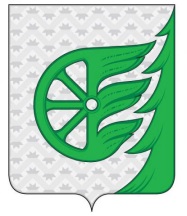 Администрация городского округа город ШахуньяНижегородской областиП О С Т А Н О В Л Е Н И Е